О назначении публичных слушанийВ соответствии со статьей 46 Градостроительного кодекс РФ, Генеральным планом МО «Салдыкельский наслег» Ленского района Республики Саха (Якутия), утвержденным решением Районного Совета депутатов МО «Ленский район» от 12.05.2022г. №24-2, в целях соблюдения прав человека на благоприятные условия жизнедеятельности, прав и законных интересов правообладателей земельных участков и объектов капитального строительства, рассмотрев обращение администрации МО «Салдыкельский наслег» от 08.08.2022г. №01-08-7542/3:Назначить проведение публичных слушаний по рассмотрению проекта внесения изменений в планировки и проекта межевания территории в границах кадастрового квартала 14:14:060006 в с. Батамай МО «Салдыкельский наслег» Ленского района Республики Саха (Якутия).Определить время и место проведения публичных слушаний на 20 сентября 2023 года в 15:00 часов, в зале здания сельского клуба с. Батамай (с. Батамай, ул. Центральная, д.17).Определить местом доступа для ознакомления с документами по вопросам публичных слушаний кабинет № 112 здания администрации муниципального образования «Ленский район» (г. Ленск, ул. Ленина, д. 65).Постоянно действующей комиссии по подготовке проектов внесения изменений и дополнений в СТП, ГП и ПЗЗ муниципальных образований Ленского района рассмотреть проект внесения изменений в проект планировки и проект межевания территории в границах кадастрового квартала 14:14:060006 в с. Батамай МО «Салдыкельский наслег» Ленского района Республики Саха (Якутия).5. Установить срок 30 календарных дней по приему замечаний и предложений от населения и общественности со дня официального опубликования настоящего распоряжения.6. Направлять предложения и замечания по публичным слушаниям по адресу: 678144, Республика Саха (Якутия), г. Ленск, ул. Ленина, 65, каб. 112. Контактное лицо – Мыреева Ольга Александровна, тел. 8(41137) 4-13-24, эл. почта: architect.lr@yandex.ru.7. Направить и.о. начальника отдела архитектуры и градостроительства администрации муниципального образования «Ленский район» (Мыреева О.А.) в c. Батамай 20 сентября 2023г. для организации публичных слушаний.8. Главному специалисту управления делами (Иванская Е.С.) опубликовать настоящее распоряжение в средствах массовой информации и разместить на официальном сайте муниципального образования.9. Контроль исполнения настоящего распоряжения оставляю за собой.Муниципальное образование«ЛЕНСКИЙ РАЙОН»Республики Саха (Якутия)Муниципальное образование«ЛЕНСКИЙ РАЙОН»Республики Саха (Якутия)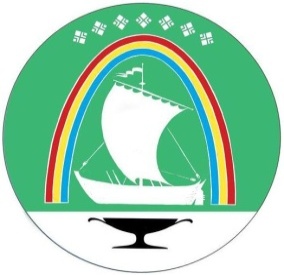 Саха Өрөспүүбүлүкэтин«ЛЕНСКЭЙ ОРОЙУОН» муниципальнайтэриллиитэ     РАСПОРЯЖЕНИЕ     РАСПОРЯЖЕНИЕ                          Дьаhал                          Дьаhал                          Дьаhал                г. Ленск                г. Ленск                             Ленскэй к                             Ленскэй к                             Ленскэй кот «16» _августа__ 2023 года                   № __01-04-1645/3____                 от «16» _августа__ 2023 года                   № __01-04-1645/3____                 от «16» _августа__ 2023 года                   № __01-04-1645/3____                 от «16» _августа__ 2023 года                   № __01-04-1645/3____                 от «16» _августа__ 2023 года                   № __01-04-1645/3____                 Глава                                Ж.Ж. Абильманов